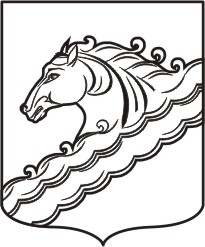 АДМИНИСТРАЦИЯ  РЯЗАНСКОГО  СЕЛЬСКОГО  ПОСЕЛЕНИЯ  БЕЛОРЕЧЕНСКОГО  РАЙОНА  Р А С П О Р Я Ж Е Н И Еот 10.06.2019                                                                                                                            № 41-рстаница РязанскаяО внесении изменений в план-график размещения заказов на поставку товаров, выполнения работ, оказания услуг для обеспечения государственных нужд на 2019год             В соответствии с ч. 14 ст. 21 ФЗ от 05.04.2013г. 44-ФЗ «О контрактной системе в сфере закупок товаров, работ, услуг для обеспечения государственных и муниципальных нужд», приказом Министра экономического развития РФ № 544 и Федерального Казначейства РФ № 18н от 20.09.2013 года «Об особенностях размещения на официальном сайте Российской Федерации в информационно-телекомуникационной сети «Интернет» для размещения информации о размещении информации о  размещении заказов на поставки товаров, выполненных работ, оказания услуг планов-графиков  размещения заказов на 2019 год приказом Минэкономразвития РФ № 761, Казначейства РФ № 20н от 27.12.2011г.  «Об утверждении порядка размещения на официальном сайте планов – графиков размещения заказов на поставки товаров выполнения работ, оказания услуг для нужд заказчиков и формы планов-графиков размещения, выполнения работ, оказания услуг для нужд заказчиков, руководствуясь статьёй 32 Устава Рязанского сельского поселения Белореченского района:             1. Внести изменения в план-график размещения заказов на поставки товаров, выполнения работ, оказания услуг для муниципальных нужд на 2019 год (приложение).             2. Опубликовать план – график размещения заказов на поставки товаров, выполнения работ, оказания услуг для муниципальных нужд на 2019 год на официальном сайте в информационно-телекоммуникационной сети «Интернет» www.zakupki.gov.ru.             3. Разместить настоящее распоряжение на официальном сайте администрации Рязанского сельского поселения в сети «Интернет» htt:moryazanskoesp.ru             4. Контроль за выполнением настоящего распоряжения оставляю за собой.             5. Распоряжение вступает в силу со дня его опубликования.Глава Рязанского сельского поселения    Белореченского района                                                                            Н.В. Чернов